PLANIFICACIÓN PARA TRABAJAR EN CASA Kinder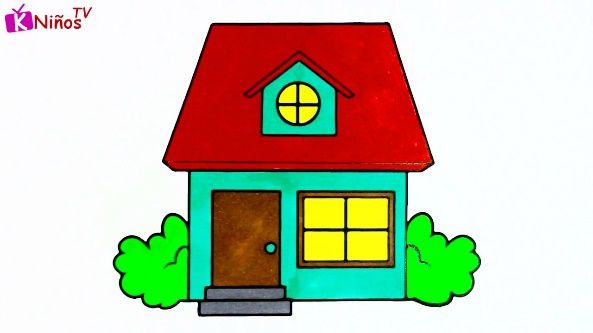 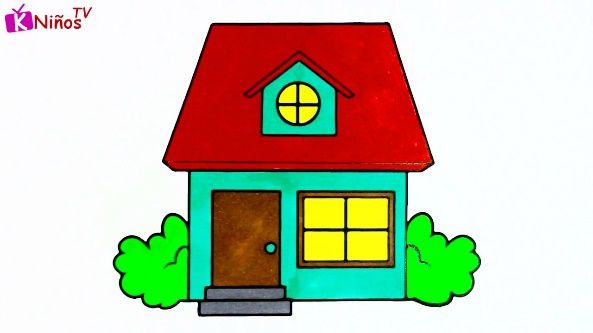 MES DE AGOSTO UNIDAD:MI COMUNIDAD 10 AL 14 AgostoTe invitamos a recordar y participar del saludo de rutina escolar, del cual eras partícipe cuando asistías a la escuela, para ello, observa, escucha y responde las preguntas del siguiente video.(video del saludo de la rutina, destacando los conceptos de: ayer, hoy y mañana).¡Atención! Ojos bien abiertos y sin respirar, esta semana te invitamos a observar algunos lugares muy hermosos de nuestra comuna de Concón .https://youtu.be/dVmWO_8n3yQ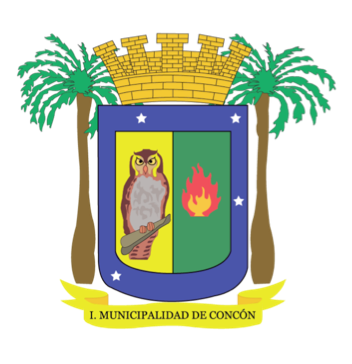 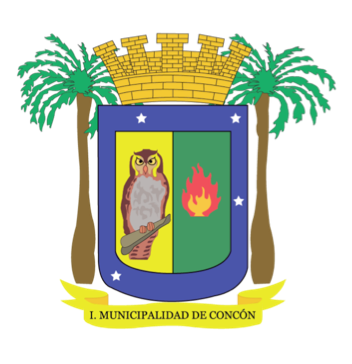 PLANIFICACIÓN PARA TRABAJAR EN CASA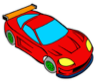 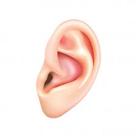 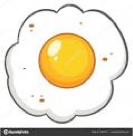 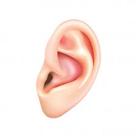 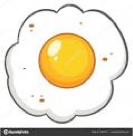 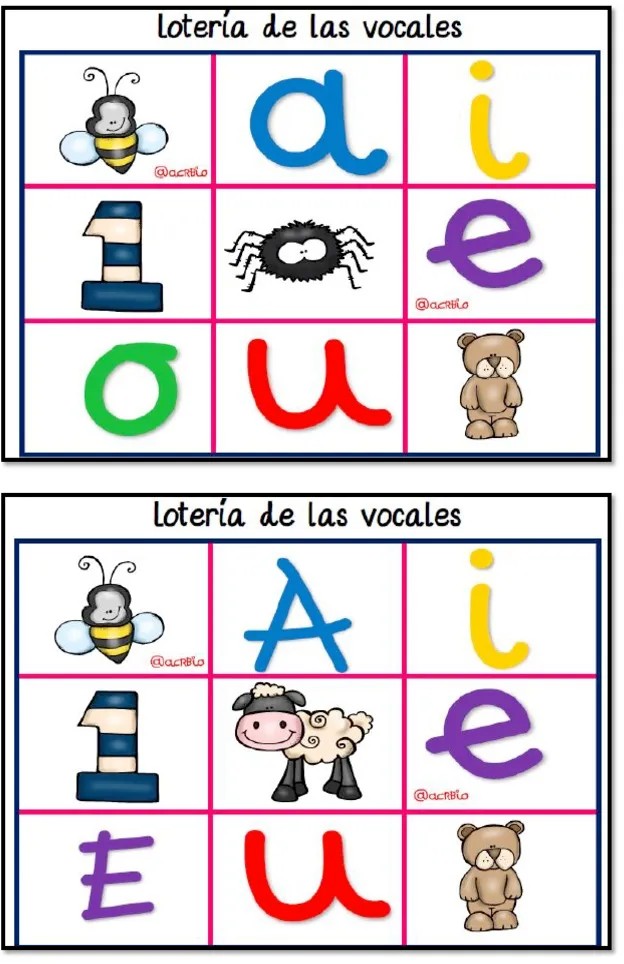 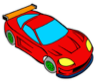 (SEMANA DEL 10 al 14 de Agosto	)Te invitamos a OBSERVAR , ESCUCHAR y CANTAR la siguiente canción del Lobito Caulimón.https://www.youtube.com/watch?v=BuSx2OroA-4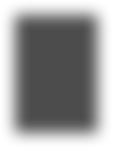 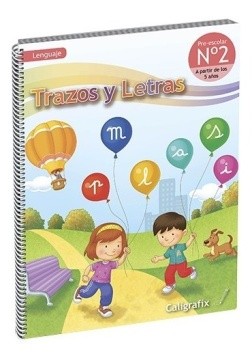 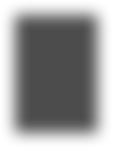 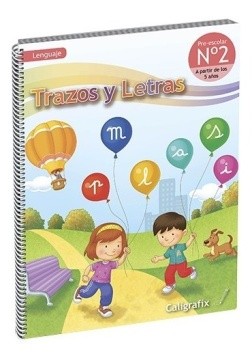 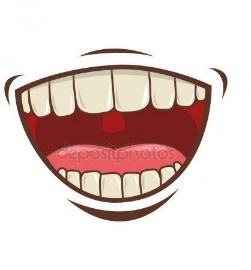 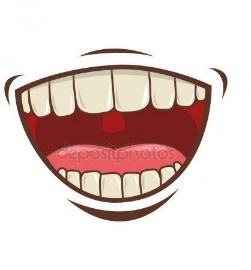 PLANIFICACIÓN PARA TRABAJAR EN CASA (SEMANA DEL 10 al 14 de AGOSTO )Para terminar esta semana, te propongo realizar un experimento , plantar una semilla de poroto o legumbre y ver como crece , también podrás mostrarme como va creciendo cuando nos reunamos con tus compañeros en los encuentros de zoom o enviar fotos. ¿Te gustaría cuidar tu propia plantita de porotos? …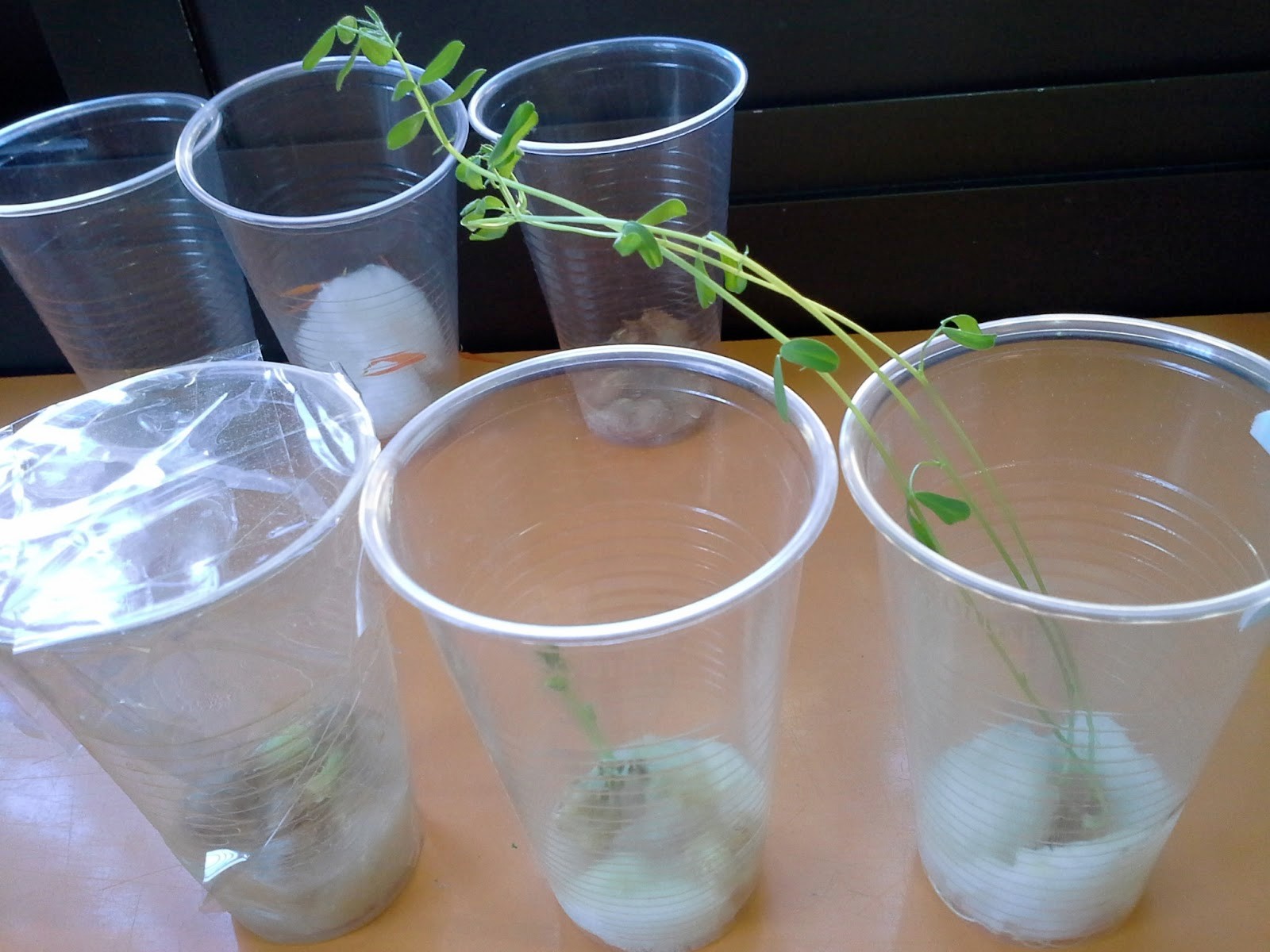 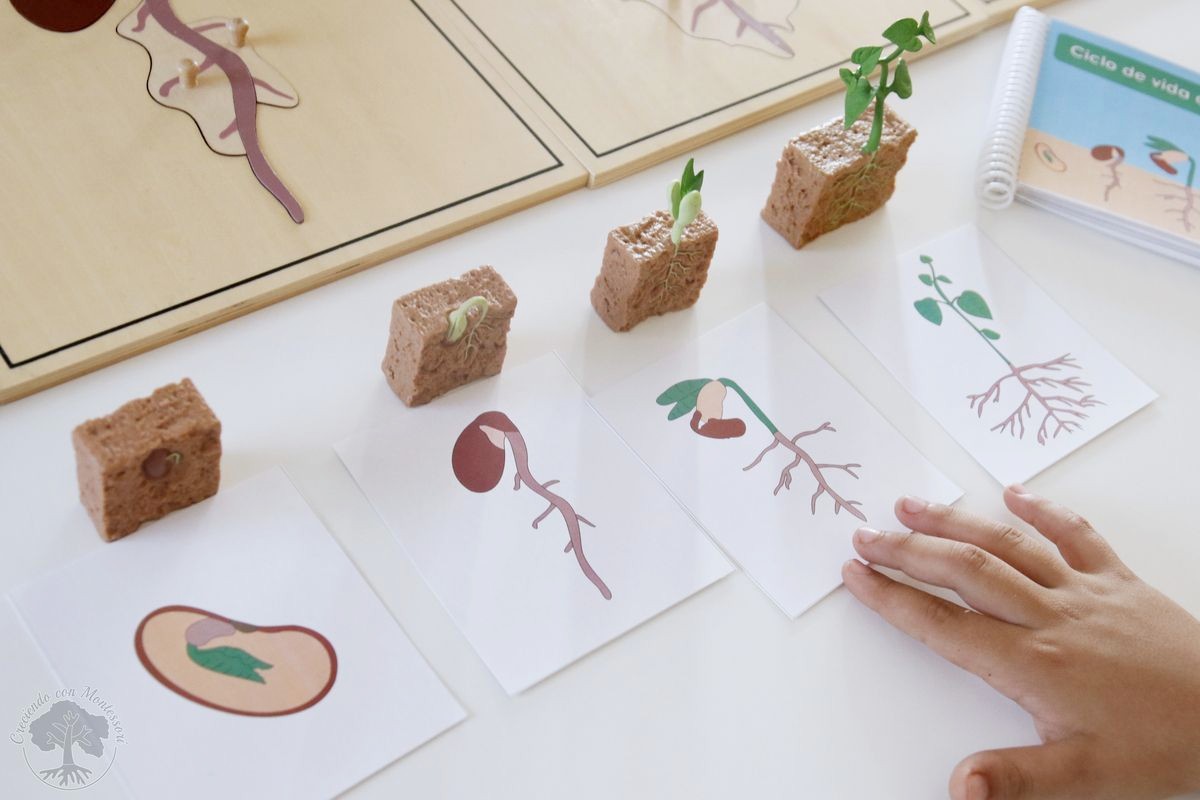 Materiales1.-	1 vaso de plástico transparente . 2.-	1 semilla de poroto o lentejas . 3.-	Un poquito de algodón .Pasos 1.- Pon el algodón dentro del vaso.2.- En medio del algodón pon tu semilla.3.- Humedece el algodón con unas gotitas de agua .4.- Pon el vaso cerca de una ventana donde llegue un poquito de sol. 5.- Observa tu semilla todos los días y revisa que este húmeda.6.- Saca una foto cuando veas que ha crecido . Debemos tener mucha paciencia para ver su crecimiento y cuidarla con mucho cariño.!!!! Cuidemos nuestro medio ambiente , cuidemos nuestra comuna y ahora cuida tu plantita para que la veas crecer !!!!Recuerda lavar bien tus manos y carita lo más seguido que puedas y así ¡venceremos al corona- virus!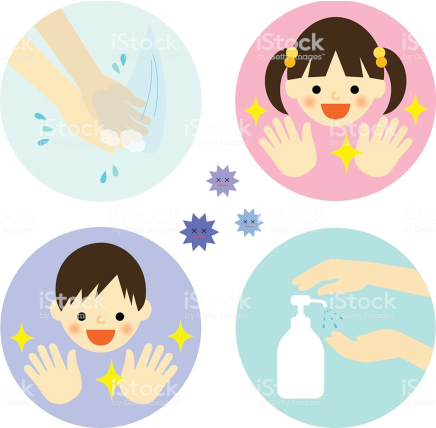 ¡Que tengan una excelente semana, nos vemos!FAMILIAS; PARA RECORDAR Y REALIZAR DIARIAMENTE:Las profesoras les deseamos que estas actividades sean prove- chosas y sirvan de guía para continuar con el aprendizaje de con- tenidos y desarrollo de habilidades.Solicitamos que por favor retroalimenten nuestro trabajo, en- viando comentarios y fotitos de los niños participando, a través de los grupos de cada curso, para así tener claridad si las actividades propuestas se han podido realizar en casa o si se deben ir modificando.NO OLVIDAR QUE TODAS ESTAS ACTIVIDADES PRO- PUESTAS SON SÓLO SUGERENCIAS Y USTEDES DEN- TRO DE SUS TIEMPOS Y POSIBILIDADES ELIGEN QUÉ QUIEREN O QUÉ PUEDEN HACER.Se despiden afectuosamente las Profesoras de kínder.